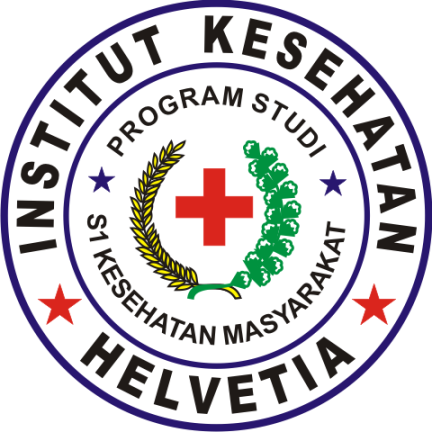 PANDUAN PENYUSUNAN &PENULISAN PROPOSAL dan SKRIPSI(Revision 08 Juni 2017)PROGRAM SARJANA S1- KESEHATAN MASYARAKAT(S.K.M.)PROGRAM STUDI S1 KESEHATAN MASYARAKATFAKULTAS KESEHATAN MASYARAKATINSTITUT KESEHATAN HELVETIA2017Informasi MahasiswaNama Mahasiswa	: _______________________________________Nomor Pokok (NPM)	: _______________________________________Konsentrasi		: _______________________________________Judul Skripsi		: ___________________________________________________________________________________________________________________________________________________________________________________________________Pembimbing-I		: _______________________________________Pembimbing-II	: _______________________________________KATA PENGANTARE-Book ini merupakan Panduan Penyusunan dan Penulisan Proposal dan Skripsi yang berlaku pada Program Sarjana S1- Kesehatan Masyarakat Fakultas Kesehatan Masyarakat pada Institut Kesehatan Helvetia.E-Book ini disusun dengan memerhatikan masukan-masukan dari pengampu mata kuliah Metodologi Penelitian, maka terdapat dua pemisahan pedoman untuk penelitian, yaitu:1.   Penelitian Kuantitatif atau Nalar Deduktif Hipotetikal2.   Penelitian Kualitatif atau Nalar Induktif NonhipotetikalPemisahan pedoman tersebut diharapkan dapat mengakomodasi perkembangan metodologis pada program studi S1 Kesehatan Masyarakat.Kami mengucapkan terima kasih dan penghargaan yang setinggi-tingginya kepada semua pihak yang telah terlibat dalam penyusunan buku Panduan ini. Semoga Tuhan Yang Maha Kuasa selalu memberi bimbingan dan kekuatan kepada kita, Amin.Medan, Mei 2017Penulis								FKM – Institut Kesehatan HelvetiaDekan,TTD								TTDIman Muhammad, S.E., S.Kom., M.M., M.Kes.		Dr. Ayi Darmana, M.Si. DAFTAR ISII. PENULISAN USULAN PENELITIAN (PROPOSAL) SKRIPSI ∼ 1A. Penelitian Kuantitatif atau Nalar Deduktif-Hipotetikal  ∼ 1JUDUL  ∼ 1Lembar Pengesahan  ∼ iKata Pengantar ∼ iiDaftar Isi  ∼ iiiDaftar Tabel, Daftar Gambar, Daftar Lambang dan Daftar Lampiran ∼ viiBAB-I	PENDAHULUAN ∼ 11.1. Latar Belakang ∼ 11.2. Rumusan Masalah ∼ 11.3. Tujuan Penelitian ∼ 11.4. Manfaat Penelitian ∼ 1BAB II	TINJAUAN PUSTAKA ~ 12.1. Tinjauan Peneliti Terdahulu ∼ 12.2. Telaah Teori ~ 12.3. Hipotesis ∼2BAB-III   METODOLOGI PENELITIAN  ~ 23.1. Desain Penelitian ~ 23.2. Lokasi dan Waktu Penelitian  ~ 2	3.2.1. Lokasi Penelitian ~2	3.2.2. Waktu Penelitian ~23.3. Populasi dan Sampel ~23.3.1. Populasi ~23.3.2. Sampel ~23.4. Kerangka Konsep~23.5. Definisi Operasional dan Aspek Pengukuran~23.5.1. Definisi Operasional  ~23.5.2. Aspek Pengukuran~23.6. Metode Pengumpulan Data ~23.6.1. Jenis Data ~23.6.2. Teknik Pengumpulan Data ~23.6.3. Uji Validitas dan Reliabilitas ~23.7. Metode Pengolahan Data ~23.8. Analisa Data ~23.8.1. Analisis Univariat ~23.8.2. Analisis Bivariat ~23.8.3. Analisis Multivariat ~2Daftar Pustaka  ∼ 2Lampiran ∼ 2B. Penelitian Kualitatif atau Nalar Induktif-Nonhipotetikal  ∼ 3JUDUL ∼ 1Lembar Pengesahan  ∼ iKata Pengantar ∼ iiDaftar Isi  ∼ iiiDaftar Tabel, Daftar Gambar, Daftar Lambang dan Daftar Lampiran ∼ viiBAB-I   PENDAHULUAN ~ 31.1. Latar Belakang ∼ 31.2. Rumusan Masalah  ∼ 31.3. Tujuan Penelitian  ∼ 31.4. Manfaat Penelitian ∼ 3BAB-II  TINJAUAN PUSTAKA  ~  3BAB-III  METODOLOGI PENELITIAN ~ 43.1. Desain Penelitian  ∼ 43.2. Lokasi dan Waktu Penelitian ∼ 43.3. Informan ~ 43.4. Teknik Pengumpulan Data ~ 43.5. Teknik Validasi Data ~4DAFTAR PUSTAKA  ∼ 4LAMPIRAN ∼ 4II. PENULISAN SKRIPSI ∼ 5A. Penelitian Kuantitatif atau Nalar Deduktif-Hipotetikal   ∼ 5Judul  ∼ 5Lembar Pengesahan  ∼ 5Lembar Pernyataan  ∼ 5Daftar Riwayat HidupAbstract/Abstrak  ∼ 5Kata Pengantar ∼ 5Daftar Isi  ∼ 5Daftar Tabel, Daftar Gambar, Daftar Lambang dan Daftar Lampiran ∼ 5BAB-I	PENDAHULUAN  ~ 51.1. Latar Belakang  ∼ 51.2. Rumusan Masalah  ∼ 61.3. Tujuan Penelitian  ∼ 61.4. Manfaat Penelitian  ∼ 6BAB-II	TINJAUAN PUSTAKA  ~ 62.1. Tinjauan Peneliti Terdahulu ~ 62.2. Telaah Teori ∼ 62.3. Hipotesis ∼ 6BAB-III   METODOLOGI PENELITIAN  ~ 63.1. Desain Penelitian ~ 73.2. Lokasi dan Waktu Penelitian  ~ 7	3.2.1. Lokasi Penelitian ~7	3.2.2. Waktu Penelitian ~73.3. Populasi dan Sampel ~73.3.1. Populasi ~73.3.2. Sampel ~73.4. Kerangka Konsep~73.5. Definisi Operasional dan Aspek Pengukuran~73.5.1. Definisi Operasional  ~7 3.5.2. Aspek Pengukuran~83.6. Metode Pengumpulan Data ~83.6.1. Jenis Data ~83.6.2. Teknik Pengumpulan Data ~83.6.3. Uji Validitas dan Reliabilitas ~83.7. Metode Pengolahan Data ~93.8. Analisa Data ~93.8.1. Analisis Univariat ~93.8.2. Analisis Bivariat ~93.8.3. Analisis Multivariat ~10BAB IV HASIL PENELITIAN DAN PEMBAHASAN4.1. Hasil ~104.2. Pembahasan ~10 BAB V  KESIMPULAN DAN SARAN ~ 115.1. Kesimpulan   ∼ 115.2  Saran  ∼ 11Daftar Pustaka ∼ 11Lampiran ∼11B. Penelitian Kualitatif atau Nalar Induktif-Nonhipotetikal  ∼ 12Judul  ∼12Lembar Pengesahan  ∼12Lembar Pernyataan ∼12Daftar Riwayat Hidup∼12Abstract/Abstrak  ∼12Kata Pengantar ∼12Daftar Isi ∼12Daftar Tabel, Daftar Gambar, Daftar Lambang, dan Daftar Lampiran∼12BAB-I   PENDAHULUAN  ~ 12Latar Belakang ∼ 12Rumusan Masalah  ∼ 121.3. Tujuan Penelitian  ∼ 131.4. Manfaat Penelitian ∼ 13BAB-II    TINJAUAN PUSTAKA  ~ 13BAB-III   METODOLOGI PENELITIAN ~ 133.1. Desain Penelitian  ∼ 133.2. Lokasi dan Waktu Penelitian ∼ 143.3. Informan ~ 143.4. Teknik Pengumpulan Data ~ 143.5. Teknik Validasi Data ~14BAB-IV   HASIL PENELITIAN DAN PEMBAHASAN ~ 154.1. Deskripsi Lokasi Penelitian ~ 154.2. Analisa Data Penelitian ~ 154.3. Pembahasan ~ 15BAB-V   KESIMPULAN DAN SARAN ~ 155.1. Kesimpulan ~ 155.2. Saran ~ 15Daftar Pustaka ∼ 15Lampiran ∼ 15III.  TEKNIK PENULISAN SKRIPSI ∼ 161. Tajuk ∼ 162. Bahan yang Digunakan ∼  163. Pengetikan ∼ 174. Spasi (Jarak Antar baris) ∼  175. Abstract dan Abstrak ∼ 176. Penomoran Bab, Sub Bab, dan Paragraf ∼ 187. Penomoran Halaman  ∼ 188. Penulisan Kutipan dan Daftar Pustaka ∼ 19IV. LAMPIRAN-LAMPIRAN  ∼ 20Lampiran 1: Contoh Layout Halaman Naskah Skripsi ∼ 20Lampiran 2: Contoh Sampul Luar/ Kulit Luar Skripsi  ∼ 21Lampiran 3: Contoh halaman Judul bagian dalam Skripsi ∼ 22Lampiran 4: Contoh Lembar Pernyataan  ∼ 23Lampiran 5: Contoh halaman Pengesahan Skripsi ∼ 24Lampiran 6: Contoh Judul pada punggung untuk skripsi ∼ 25Lampiran 7: Contoh Abstract ∼ 26Lampiran 8: Contoh Abstrak  ∼ 27Lampiran 9. Contoh Kata Pengantar ~ 28I. PENULISAN USULAN PENELITIAN (PROPOSAL) SKRIPSIA. PENELITIAN KUANTITATIF ATAU NALAR DEDUKTIF-HIPOTETIKAL Usulan	Penelitian (UP) untuk	penelitian yang Membangun pernyataan/kerangka  hipotetikal   dapat   disajikan   dengan   format:JUDULJudul penelitian berisi pernyataan yang secara spesifik mencerminkan isi penelitian yang akan dilakukan (mencerminkan konsep atau hubungan antarkonsep dari fenomena yang diteliti).BAB I PENDAHULUAN1.1. Latar Belakang • Mengemukakan  hal-hal  yang  menjadi  latar  belakang  pemilihan topik penelitian, termasuk signifikansi pemilihan topik penelitian tersebut; penelitian dapat diangkat dari gejala empiris atau permasalahan praktis dan/atau permasalahan teoretis.• Mengemukakan dan  meletakkan  penelitian  yang  akan  dilakukan dalam  peta  keilmuan  yang  menjadi  perhatian peneliti; menunjukkan penelitian-penelitian terdahulu yang dilakukan oleh peneliti dan peneliti-peneliti lain yang relevan dengan penelitian yang akan dilakukan.1.2. Rumusan MasalahMerumuskan	masalah	penelitian	(research	problem)	dan mengemukakan pernya-taan masalah (problem statement); dituliskan dalam sebuah kalimat tanya tanpa tanda tanya.1.3. Tujuan Penelitian•   Mengemukakan tujuan penelitian yang akan dilakukan.•	Pada penelitian deduktif-hipotetikal, tujuan penelitian lazimnya menjelaskan/mengukur hubungan (asosiasi atau kausalitas) antar variabel yang menjadi perhatian dalam studi.1.4. Manfaat PenelitianMengungkapkan secara spesifik kegunaan yang hendak dicapai dari:• Aspek teoretis (keilmuan) dengan menyebutkan kegunaan teoretis apa yang dapat dicapai dari masalah yang diteliti.• Aspek praktis (guna laksana) dengan menyebutkan kegunaan apa yang dapat dicapai dari penerapan pengetahuan yang dihasilkan penelitian ini.BAB-II TINJAUAN PUSTAKABab ini menyajikan Tinjauan Pustaka, Landasan Teori, Kerangka Konsep dan Hipotesis. Tentang hipotesis, lihat penjelasan pada butir.2.1. Tinjauan Peneliti Terdahulu• Melakukan   kajian   kepustakaan   yang   relevan   dengan   masalah penelitian. Sebaiknya diawali dengan telaah jurnal penelitian terdahulu.2.2. Telaah Teori• Pada bagian ini dilakukan kajian/diskusi mengenai konsep dan teori yang digunakan berdasarkan literatur yang tersedia, terutama dari artikel-artikel yang dipublikasikan dalam berbagai jurnal ilmiah.• Kajian  pustaka  berfungsi  membangun    konsep  atau  teori  yang menjadi dasar studi.2.3. HipotesisHipotesis adalah pernyataan sementara (tentatif) tentang hubungan (asosiasi/kausalitas) antara variabel x (independent variable) dengan variable y (dependent variable).Pada penelitian kuantitatif, boleh dituliskan dalam satu kalimat komprehensif, namun hipotesis dapat juga dituliskan dalam beberapa item tersendiri, misalnya: H0 (Hipotesis Null/ Penolakan) dan Ha atau H1 (Hipotesis Alternatif/ Penerimaan).BAB III METODOLOGI PENELITIANMenguraikan tentang paradigma / pendekatan / metode yang akan dipergunakan pada penelitian. Uraian mencakup, tapi tidak terbatas pada, hal-hal sebagai berikut:•   Uraian tentang rancangan penelitian yang dipilih•	Prosedur  pengambilan/pemilihan  sampel  dan  penentuan  unit analisis.•   Sumber dan teknik pengumpulan data serta instrumen penelitian.•	Pengolahan dan analisis data termasuk (uji) validitas data yang sesuai dengan rancangan penelitian yang diusulkan.•   Lokasi dan waktu penelitian.Pada beberapa disiplin ilmu-ilmu eksakta, bab ini dapat diberi judul “BAHAN/OBJEK DAN METODE PENELITIAN”. Sesuai dengan judul tersebut, uraian pada bab ini dimulai dengan uraian tentang bahan, subjek, dan objek penelitian di dalam bagian yang diberi sub-judul “Bahan/Objek Penelitian”. Kemudian dilanjutkan dengan uraian yang diberi sub-judul “Metode Penelitian”; uraian memuat butir-butir seperti pada paradigma/pendekatan/metode di atas.Penjelasan lebih lengkap tentang Sub Bab Metodologi Penelitian silahkan klik link berikut ini halaman 6.DAFTAR PUSTAKADaftar dari seluruh kepustakaan yang digunakan/dirujuk dalam teks. Cara penulisan lihat BAB III tentang Teknik Penulisan SKRIPSI dalam buku pedoman ini.LAMPIRANBerisi  lampiran  tentang  hal-hal  yang  relevan  dengan  Usulan Penelitian, misalnya angket/kuesioner, pedoman wawancara, dan peta lokasi.B. PENELITIAN KUALITATIF ATAU NALAR INDUKTIF- NONHIPOTETIKALUsulan Penelitian (Proposal) untuk penelitian yang tidak membangun pernyataan/kerangka hipotetikal dapat disajikan dengan format sbb:JudulJudul penelitian berisi pernyataan yang secara spesifik mencerminkan isi penelitian yang akan dilakukan (mencerminkan konsep dari gejala/fenomena yang diteliti).BAB-I: PENDAHULUANBagian ini berisi Sub BAB sebagai berikut :1.1. Latar BelakangHal-hal/gejala  yang  secara  umum  menjadi  latar  belakang penelitian (hal-hal yang menarik minat peneliti untuk melakukan penelitian).1.2. Rumusan MasalahRumusan Masalah, jika peneliti ingin mengungkapkan suatu kalimat pernyataan untuk menunjukkan bahwa penelitian mengarah pada persoalan menemukan suatu solusi. Pada pernyataan masalah ini, peneliti dapat melanjutkan penjelasannya melalui  Perumusan  Masalah  untuk menguraikan lebih spesifik atas persoalan yang dikemukakan, atau dugaan sementara untuk memandu langkah-langkah penelitian dalam menemukan solusi. Rumusan masalah dibuat dalam satu kalimat tanya tapi tanpa menggunakan tanda tanya.1.3. Tujuan PenelitianTujuan  (purposes) penelitian yang akan dilakukan (research purpose).  Pada  bagian  ini  juga  disebutkan  jenis  studi  yang akan diusulkan, misalnya fenomenologis, studi historis, studi kasus, survei deskriptif, dsb.1.4. Manfaat PenelitianPada bagian ini dapat dikemukakan manfaat hasil penelitian.BAB-II: TINJAUAN PUSTAKABagian ini berisi uraian tentang :•	Kajian literatur (literature review) tentang teori/konsep hasil- hasil   penelitian   terdahulu/yang   telah   ada,   yang   relevan dengan studi/penelitian yang akan dilakukan. Kajian ini menjadi  ancangan  bagi  peneliti  dalam  mengusulkan penelitian.•	Kajian literatur bukan semata-mata untuk meninjau sejumlah literatur,  melainkan  untuk  menunjukkan  keterkaitan  studi yang diusulkan dengan literatur yang dikaji tersebut.•	Uraian kajian literatur yang memberikan kontribusi terhadap pemahaman  para  pembaca  tentang  topik  penelitian  yang akan diteliti dan untuk menerangkan kerangka teori yang digunakan dalam studi.•	Fokus Penelitian, jika peneliti ingin mengungkapkan kalimat pernyataan untuk menunjukkan bahwa penelitian mengarah pada satu gejala atau fenomena tertentu saja. Pada fokus penelitian ini, peneliti dapat melanjutkan penjelasannya melalui Pertanyaan Penelitian untuk menguraikan lebih spesifik atas gejala atau fenomena yang dipilih.•	Pernyataan Masalah, jika peneliti ingin mengungkapkan suatu kalimat pernyataan untuk menunjukkan bahwa penelitian mengarah pada persoalan menemukan suatu solusi. Pada pernyataan masalah ini, peneliti dapat melanjutkan penjelasannya melalui  Identifikasi  Masalah  untuk menguraikan lebih spesifik atas persoalan yang dikemukakan, atau Hipotesis Kerja (dugaan sementara) untuk memandu langkah-langkah penelitian dalam menemukan solusi.BAB-III: METODOLOGI PENELITIANBagian ini menguraikan metode penelitian yang dipergunakan, menjelaskan mengapa metode tersebut dipergunakan, dan menguraikan beberapa hal seperti:3.1. Desain Penelitian•	Paradigma penelitian, berupa penjelasan tentang cara peneliti memandang realitas/fenomena (aspek ontologis; yaitu: membahas kejadian dari latar belakang) dan (epistemologis; yaitu: asal mula, sumber, metode, struktur dan validitas).•	Metode   penelitian   dalam   arti   sempit,   berisi   penjelasan tentang macam studi yang (akan) dilaksanakan.Penjelasan lebih lengkap tentang Sub Bab Desain Penelitian silahkan klik link berikut ini halaman 13.3.2. Lokasi Dan Waktu PenelitianPemilihan  sumber  data tentang  cara menentukan sumber data atau informan, lokasi, waktu pelaksanaan.3.3. Teknik Pengumpulan Data•	Tatacara     atau     teknik     pengumpulan     data,     misalnya menggunakan Data Primer melalui wawancara, observasi, data sekunder misalnya telaah dokumen, dan data tertier misalnya dari SDKI (Survei Demografi Kesehatan Indonesia) dsb.•	Rencana analisis data,•	Uraian tentang bagaimana menjaga validitas/otentitas data. Penelitian kualitatif biasanya menggunakan teknik triangulasi dalam melakukan validasi informasi; yaitu dengan melakukan wawancara dari 3 nara sumber yang memiliki hubungan. Triangulasi adalah metode yang digunakan dalam penelitian kualitatif untuk memeriksa dan menetapkan validitas dengan menganalisa dari berbagai perspektif.Penjelasan lebih lengkap tentang Sub Bab Teknik Pengumpulan Data silahkan klik link berikut ini halaman 14.3.4. InformanMenentukan informan (orang) yang dapat memberikan sumber informasi.Daftar PustakaDaftar dari seluruh kepustakaan yang digunakan/dirujuk dalam teks. Cara penulisan lihat Bab III tentang Teknik Penulisan Skripsi dalam buku pedoman ini.LampiranBerisi  lampiran  tentang  hal-hal  yang  relevan  dengan  usulan penelitian, misalnya pedoman wawancara, pedoman observasi, dan peta lokasi. Lampiran tetap diberi nomor halaman.II. PENULISAN SKRIPSIA. PENELITIAN KUANTITATIF ATAU NALAR DEDUKTIF-HIPOTETIKAL Penulisan Skripsi untuk penelitian yang membangun pernyataan/ kerangka hipotetikal  dapat  disajikan dengan  format sebagai berikut:JUDULJudul penelitian berisi pernyataan yang secara spesifik mencerminkan isi penelitian yang dilakukan (mencerminkan konsep atau hubungan antar konsep dari variabel yang diteliti).LEMBAR PENGESAHANTanda persetujuan Komisi Pembimbing dan Ketua Prodi / Sekretaris Prodi yang menyatakan bahwa skripsi layak diujikan.LEMBAR PERNYATAANLembaran ini berisi penyataan tentang:•	Skripsi  yang  diajukan  adalah  asli  dan  belum  pernah diajukan untuk mendapatkan gelar akademik (sarjana, magister, dan/atau doktor di universitas/perguruan tinggi manapun).•	Skripsi  adalah  murni  gagasan,  rumusan  dan  penelitian penulis sendiri tanpa bantuan pihak lain, kecuali arahan tim pembimbing atau tim promotor.•	Pada  skripsi  tidak  terdapat  karya-karya  atau  pendapat yang telah ditulis atau dipublikasikan orang lain, kecuali secara tertulis dengan jelas mencantumkannya sebagai acuan dan menuliskannya sumber acuan tersebut dalam daftar pustaka.•	Persetujuan dari	 lembaga penelitian dan pengabdian masyarakat Institut Kesehatan Helvetia bagi yang mempersyaratkan.ABSTRACT/ABSTRAKMencerminkan seluruh isi skripsi meliputi intisari permasalahan penelitian, pendekatan yang digunakan atau kerangka pemikiran, metode penelitian, temuan penelitian dan kesimpulan.  Ditulis  dalam  Bahasa  Inggris  dan  Bahasa Indonesia, masing-masing maksimal 250 kata.KATA PENGANTARBagian ini mengemukakan pokok-pokok persoalan yang diteliti. Selain ini, dapat pula dikemukakan hal-hal seperti: kesulitan sewaktu melakukan penelitian dan hal-hal yang memperlancar pelaksanaan penelitian dan penulisan skripsi serta pernyataan ungkapan rasa terima kasih kepada berbagai pihak atas terlaksananya penelitian dan penulisan skripsi.DAFTAR ISISusunan isi skripsi sesuai dengan tata urut atau sistematika penulisan skripsi yang masuk ‘Daftar Isi’ hanya tajuk-tajuk sesudah ‘Daftar Isi’.DAFTAR TABEL, DAFTAR GAMBAR, DAN DAFTAR LAMPIRANBAB I PENDAHULUAN1.1. Latar Belakang• Mengemukakan  hal-hal  yang  menjadi  latar  belakang  pemilihan topik penelitian,  termasuk signifikansi pemilihan topik penelitian tersebut; penelitian dapat diangkat dari gejala empiris atau permasalahan praktis dan/atau permasalahan teoritis.• Mengemukakan dan meletakkan penelitian yang dilakukan dalam peta keilmuan yang menjadi perhatian peneliti; menunjukkan penelitian-penelitian  terdahulu  yang  dilakukan  oleh  peneliti lain  yang  relevan  dengan  penelitian  yang  akan dilakukan.1.2.	Rumusan MasalahMerumuskan	masalah	penelitian	(research	problem) dan mengemukakan pernyataan masalah (problem statement) dibuat dalam satu kalimat tanya tanpa tanda tanya.1.3.	Tujuan Penelitian•	Mengemukakan tujuan penelitian yang dilakukan.•	Pada penelitian deduktif-hipotetikal, tujuan penelitian lazimnya adalah menjelaskan perbedaan, hubungan, atau pengaruh antar variabel yang menjadi perhatian dalam studi.1.4.	Manfaat PenelitianMengungkapkan secara spesifik kegunaan yang dapat dicapai dari:• Aspek teoritis (keilmuan) dengan menyebutkan kegunaan teoritis apa yang dapat dicapai dari masalah yang diteliti.• Aspek praktis (guna laksana) dengan menyebutkan kegunaan apa yang dapat dicapai dari penerapan pengetahuan yang dihasilkan penelitian ini.BAB II TINJAUAN PUSTAKABAB ini menyajikan tinjauan peneliti terdahulu, telaah teori dan hipotesis. Tentang hipotesis, lihat penjelasan pada butir 2.3 Hipotesis.2.1. Tinjuan Peneliti Terdahulu• Melakukan   kajian   kepustakaan   yang   relevan   dengan   masalah penelitian. Sebaiknya diawali dengan referensi jurnal dari penelitian sebelumnya.2.2. Telaah Teori• Pada bagian ini dilakukan kajian/diskusi mengenai konsep dan teori yang digunakan berdasarkan literatur yang tersedia, terutama dari artikel-artikel yang dipublikasikan dalam buku-buku textbook. Peneliti dapat memberikan tanggapan singkat tentang teori/referensi.• Kajian pustaka berfungsi membangun kerangka teori dan kerangka konsep sebagai dasar studi.2.3. HipotesisHipotesis adalah pernyataan sementara (tentatif) tentang hubungan (asosiasi/kausalitas) antara variabel x (independent variable) dengan variable y (dependent variable).Pada penelitian kuantitatif, boleh dituliskan dalam satu kalimat komprehensif, namun hipotesis dapat juga dituliskan dalam beberapa item tersendiri, misalnya: H0 (Hipotesis Null/ Penolakan) dan Ha atau H1 (Hipotesis Alternatif/ Penerimaan).BAB III METODOLOGI PENELITIANMenguraikan paradigma/pendekatan/metode yang dipergunakan dalam penelitian. Uraian mencakup, tapi tidak terbatas pada, hal-hal sebagai berikut:•   Uraian tentang rancangan penelitian yang dipilih.•	Prosedur  pengambilan sampel  dan  penentuan  unit analisis.•   Sumber dan teknik pengumpulan data serta instrumen penelitian.•	Pengolahan dan analisis data termasuk (uji) validitas data yang sesuai dengan rancangan penelitian yang diusulkan.•   Lokasi dan waktu penelitian.Pada beberapa disiplin di bidang ilmu-ilmu eksakta, bab ini diberi judul  “Bahan/Objek  dan  Metode  Penelitian”.    Sesuai  dengan judul tersebut, uraian pada bab ini dimulai dengan uraian tentang bahan, subjek, dan objek penelitian di dalam bagian yang diberi sub-judul “Bahan/Objek Penelitian”. Kemudian dilanjutkan dengan uraian yang diberi sub-judul “Metode Penelitian”; uraian memuat butir-butir seperti pada paradigma/pendekatan/metode di atas.3.1. Desain PenelitianDesain penelitian merupakan bagian penelitian yang berisi uraian-uraian tentang gambaran alur penelitian yang menggambarkan pola pikir peneliti dalam melakukan penelitian yang lazim disebut paradigma penelitian. Pada bagian diuraikan jenis penelitian, seperti survei analitik (explanatory research), eksperimen atau kuasi eksperimen, atau analitik observasi (uji labor).3.2. Lokasi dan Waktu Penelitian3.2.1  Lokasi Penelitian	Lokasi penelitian adalah tempat di mana penelitian dilaksanakan. Tempat penelitian dapat dilakukan di  sekolah, kantor instansi pemerintah atau swasta, rumah sakit, klinik, kampung, kota, dsb. Contoh : Penelitian dilakukan di RSU Mitra Medika Medan.3.2.2. Waktu Penelitian	Waktu penelitian merujuk kepada periode pelaksanaan penelitian. Contoh: Waktu yang diperlukan untuk penelitian dengan pendekatan cross sectional adalah 3 bulan mulai dari bulan Januari sampai Maret 2017.3.3. Populasi dan SampelPada bagian ini peneliti menyebutkan teknik pengambilan sampel secara spesifik dan besaran sampelnya.3.3.1. PopulasiPopulasi yang menjadi sasaran penelitian berhubungan dengan sekelompok subjek, baik manusia, gejala, nilai tes benda-benda, ataupun peristiwa. Populasi yang diteliti mungkin terbatas, mungkin pula tidak, bergantung kepada perumusan penelitian. Seringkali suatu populasi dianggap tidak terbatas karena ukurannya begitu besar, tetapi sesungguhnya adalah populasi terbatas. Misalnya, penderita TBC merupakan populasi tidak terbatas karena tidak diketahui jumlahnya sampai saat ini. Setelah dibatasi penderita TBC di Medan dalam kurun waktu tertentu barulah menjadi populasi terbatas.3.3.2. SampelAda dua metode pengambilan sampel, yaitu pengambilan sampel secara acak (probability sampling) dan secara beraturan (non probability sampling). Besaran ukuran sample tergantung dari banyak hal diantaranya jenis dan desain penelitian (kuantitatif atau kualitatif), karakteristik populasi (heterogen atau homogen), jumlah populasi, sebaran populasi (merata/tidak merata, dekat/jauh). Besar sample bisa menggunakan Rumus Slovin; n=N/1+N.e2 atau Lameshow.Kerangka KonsepKerangka konsep menjelaskan hubungan atau kaitan antara konsep-konsep/ variabel-variabel yang akan diamati atau diukur melalui penelitian yang akan dilaksanakan.Definisi Operasional dan Aspek Pengukuran Definisi OperasionalDefinisi operasional adalah batasan yang digunakan untuk mendefinisikan variabel-variabel atau faktor-faktor yang diteliti. Deskripsikan semua variabel yang anda teliti.Aspek PengukuranPada bagian ini peneliti menuliskan aspek pengukuran yang digunakan pada penelitian, meliputi: nama variabel, jumlah pernyataan, cara dan alat ukur yang digunakan, hasil pengukuran, kategori dari hasil pengukuran, dan skala ukuran. Di halaman berikut ini contoh tabel aspek pengukuran variabel penelitian (wajib dijadikan pedoman).Tabel. 3.1. Aspek Pengukuran Variabel Independen (X variable) dan Dependen (Y variable)Metode Pengumpulan DataJenis DataData primer merupakan data karakteristik responden, motivasi kerja responden dan kualitas pelayanan keperawatan.Data sekunder meliputi deskriptif di lokasi penelitian, misalnya: fasilitas pelayanan kesehatan, jumlah tenaga dan pelaksanaan pelayanan keperawatan serta data lain yang mendukung analisis terhadap data primer.Data tertier diperoleh dari berbagai referensi yang sangat valid, seperti: jurnal, text book, sumber elektronik (tidak boleh sumber anonim), mis: SDKI 2012, Riskesdas 2013, WHO.Teknik Pengumpulan DataMetode pengumpulan data dalam penelitian Skripsi dibagi atas 3 (tiga) :Data primer adalah data yang diperoleh langsung dari responded dan dikumpulkan melalui pengisian angket, kuesioner, wawancara, test, dan observasi.Data sekunder adalah data yang telah dikumpulkan dan didokumentasi oleh pihak lain, misalnya: Profil Rumah Sakit, Medical Record, SP2TP (sistem pencatatan dan pelaporan terpadu puskesmas).Data tertier adalah data riset yang sudah dipublikasikan secara resmi seperti jurnal, dan laporan penelitian (report), misalnya: WHO (http://who.int/gho/publications/en)3.6.3. Uji Validitas dan Reliabilitasa.   Uji Validitas   Validitas adalah suatu ukuran yang menunjukkan keandalan atau kesahihan suatu alat ukur dengan kata lain sejauhmana dari kacamata suatu alat ukur dalam mengukur suatu data (Ridwan, 2008). Untuk mengetahui validitas suatu instrumen (dalam kuesioner) dengan cara melakukan korelasi antara skor r masing – masing pertanyaan dengan skor totalnya dalam suatu variabel. Teknik korelasi yang digunakan adalah Pearson Product Moment, dengan bantuan SPSS. b. Uji ReliabilitasSetelah semua pernyataan sudah valid, analisis dilanjutkan dengan uji reliabilitas. Kuesioner dikatakan reliabel jika jawaban seseorang terhadap pertanyaan adalah konsisten atau stabil. Untuk mengetahui reliabilitas suatu pertanyaan dapat dilakukan dengan bantuan SPSS.3.7. Metode Pengolahan DataMenurut Iman (2017), data yang terkumpul diolah dengan cara komputerisasi dengan langkah-langkah sebagai berikut: 1.	Collecting	Mengumpulkan data yang berasal dari kuesioner . angket maupun obervasi.2.	Checking	Dilakukan dengan memeriksa kelengkapan jawaban kuesioner atau lembar observasi dengan tujuan agar data diolah secara benar sehingga pengolahan data memberikan hasil yang valid dan realiabel; dan terhindar dari bias.3.	CodingPada langkah ini penulis melakukan pemberian kode pada variable-variabel yang diteliti, misalnya nama responden dirubah menjadi nomor 1, 2, 3, …,42.4.	Entering	Data entry, yakni jawaban-jawaban dari masing-masing responden yang masih dalam bentuk “kode” (angka atau huruf) dimasukkan ke dalam aplikasi SPSS. 5.	Data ProcessingSemua data yang telah di input ke dalam aplikasi komputer akan diolah sesuai dengan kebutuhan dari penelitian.3.8. Analisis DataData yang dikumpulkan, diolah dengan komputer. Analisis data yang dilakukan adalah analisis univariat, bivariat dan multivariat. Berikut adalah penjelasannya.3.8.1. Analisis UnivariatAnalisis Univariat merupakan analisis yang menggambarkan distribusi frekuensi dari masing-masing jawaban kuesioner variabel bebas dan variabel terikat  (contoh tabel 4.1); dan juga distribusi frekuensi rekapitulasnya (contoh tabel tersedia pada Tabel 4.2).Tabel 4.1. Distribusi Frekuensi Jawaban Responden Sikap Orang Tua Terhadap Pernikahan Dini di Kota Padangsidempuan Tahun 2017Tabel 4.2. Distribusi Frekuensi Sikap Orang Tua Terhadap Pernikahan Dini di Kota Padangsidempuan Tahun 20173.8.2. Analisis BivariatAnalisis Bivariat Analisis dilakukan untuk melihat hubungan masing–masing variabel bebas yaitu motivasi kerja perawat dengan variabel terikat yaitu kualitas pelayanan keperawatan. Untuk membuktikan adanya hubungan yang signifikan antara variabel bebas dengan variabel terikat di gunakan analisis Chi-square, pada batas kemaknaan perhitungan statistik p value (0,05). Apabila hasil perhitungan menunjukan nilai p < p value (0,05) maka dikatakan  (Ho) ditolak, artinya kedua variabel secara statistik mempunyai hubungan yang signifikan. Kemudian untuk menjelaskan adanya asosiasi (hubungan) antara variabel terikat dengan variabel bebas digunakan analisis tabulasi silang. Contoh tabel tersedia pada Tabel 4.2.Tabel 4.3. Tabel Silang (Crosstab) Hubungan Sikap Dengan Tindakan Orang Tua Menikahkan Putrinya di Usia Dini.3.8.3. Analisis MultivariatAnalisis Multivariat bertujuan untuk melihat kemaknaan korelasi antara variabel bebas (independent variable) dengan variabel terikat (dependent variable) di lokasi penelitian secara simultan dan sekaligus menentukan faktor–faktor yang lebih dominan berpengaruh terhadap kualitas pelayanan keperawatan. Ada dua Uji statistik yang dapat digunakan untuk analisis multivariat yaitu Linier Regression dan Binary Logistic. Linier Regression dapat dilakukan bila data yang mau diuji terdistribusi normal; sedangka Binary Logistic tidak mensyaratkan data terdistribusi normal. Berikut ini penjelasan singkat regresi linier berganda pada batas kemaknaan 95% dengan perhitungan statistik   = 0,05. Persamaan regresi yang digunakan:Y = 0 + 1X1 + 2X2 + nXn + eDimana :Y	= Variabel terikat (mis: kinerja)0	= Konstanta1 - n	= Koefisien regresi X1	= Variabel bebas pertama (mis: Pekerjaan itu sendiri, Kemajuan,                    Tanggung jawab, Pengakuan, Pencapaian) X2	= Variabel bebas kedua (mis: Administrasi dan kebijakan,                        Penyeliaan, Gaji, Hubungan antar pribadi, Kondisi kerja ).Xn	= Variabel bebas yang ketiga dan seterusnya.e	= Epsilon dengan nilai (1 - R Square); mis nilai R Square 0,385 maka e=1-0,385=0,615BAB IV HASIL PENELITIAN DAN PEMBAHASAN4.1. Hasil PenelitianDalam menyajikan hasil penelitian, uraian dapat didahului dengan gambaran tentang lokasi/setting/objek penelitian yang relevan dengan permasalahan penelitian.4.2. Pembahasan 	Bab  ini  menyajikan  pembahasan penelitian.  Pembahasan penelitian biasanya dimulai dari analisi bivariat sampai multivariat tergantung dari analisa data. Pembahasan dapat disajikan dalam bab atau sub-bab terpisah atau setiap bab atau sub-bab dapat sekaligus menyajikan data dan pembahasan sesuai dengan tujuan penelitian.BAB V KESIMPULAN DAN SARANBab  ini  menyatakan  pemahaman  peneliti  tentang  masalah  yang diteliti berkaitan dengan skripsi berupa simpulan dan saran.5.1. KesimpulanSub-bab ini menyatakan temuan-temuan penelitian berdasarkan hasil penelitian dan pembahasan.5.2. SaranSub-bab ini menyatakan saran teoritis tentang apa yang perlu diteliti lebih lanjut untuk pengembangan ilmu pengetahuan daribidang ilmu yang dikaji, serta saran praktis yang terkait dengan penyataan penerapan ilmu pengetahuan terkait.DAFTAR PUSTAKADaftar dari seluruh kepustakaan yang digunakan/dirujuk dalam teks. Cara penulisan lihat Bab III tentang teknik penulisan skripsi dalam buku pedoman ini.LAMPIRANBerisi lampiran data atau hal lainnya yang relevan dengan permasalahan penelitian, yang dianggap penting untuk disertakan, dimulai dengan, selanjutnya misalnya lampiran data dasar, perhitungan statistik, angket/kuesioner dan pedoman wawancara, foto, peta lokasi, riwayat hidup penulis dan persetujuan komisi etik bagi yang mensyaratkan.B. PENELITIAN KUALITATIF ATAU NALAR INDUKTIF-NONHIPOTETIKALPenulisan Skripsi untuk penelitian yang tidak membangun pernyataan/kerangka hipotetikal (tidak ada hipotesis) dan dapat disajikan dengan format sebagai berikut:JUDULJudul penelitian berisi pernyataan yang secara spesifik mencerminkan isi penelitian yang dilakukan (mencerminkan konsep dari gejala/fenomena yang diteliti).LEMBAR PENGESAHANTanda persetujuan Komisi Pembimbing atau Penguji yang menyatakan bahwa skripsi layak diujikan.LEMBAR PERNYATAANLembaran ini berisi penyataan tentang:•	Skripsi  yang  diajukan  adalah  asli  dan  belum  pernah diajukan untuk mendapatkan gelar akademik (ahli madya, sarjana, magister di universitas/perguruan tinggi manapun).•	Skripsi  adalah  murni  gagasan,  rumusan  dan  penelitian penulis sendiri tanpa bantuan pihak lain, kecuali arahan tim pembimbing atau penguji.•	Karya-karya atau pendapat yang telah ditulis atau dipublikasikan orang lain, yang dicantumkan sebagai acuan dan dituliskan juga sumber acuan tersebut dalam daftar pustaka.•	Persetujuan dari komisi etik penelitian bagi yang mempersyaratkan.ABSTRACT/ABSTRAKMencerminkan seluruh isi Skripsi dengan mengungkapkan intisari permasalahan penelitian, pendekatan yang digunakan atau kerangka pemikiran, metode penelitian, temuan penelitian, dan simpulan. Uraian ditulis dalam Bahasa Inggris dan Bahasa Indonesia, masing-masing tidak lebih dari 250 kata.KATA PENGANTARBagian ini mengemukakan pokok-pokok persoalan yang diteliti. Selain ini, dapat pula dikemukakan hal-hal seperti: kesulitan sewaktu melakukan penelitian dan hal-hal yang memperlancar pelaksanaan penelitian dan penulisan skripsi serta pernyataan ungkapan rasa terima kasih kepada pelbagai pihak atas terlaksananya penelitian dan penulisan skripsi.DAFTAR ISISusunan isi Skripsi sesuai dengan tata urut atau sistematika penulisan skripsi. Yang masuk ‘Daftar Isi’ hanya tajuk-tajuk sesudah ‘Daftar Isi’.DAFTAR TABEL, DAFTAR GAMBAR, DAN DAFTAR LAMPIRANBAB-I: PENDAHULUANBagian ini berisi Sub BAB sebagai berikut :1.1. Latar BelakangHal-hal/gejala  yang  secara  umum  menjadi  latar  belakang penelitian (hal-hal yang menarik minat peneliti untuk melakukan penelitian).1.2. Rumusan MasalahRumusan Masalah, jika peneliti ingin mengungkapkan suatu kalimat pernyataan untuk menunjukkan bahwa penelitian mengarah pada persoalan menemukan suatu solusi. Pada pernyataan masalah ini, peneliti dapat melanjutkan penjelasannya melalui  Perumusan  Masalah  untuk menguraikan lebih spesifik atas persoalan yang dikemukakan, atau dugaan sementara untuk memandu langkah-langkah penelitian dalam menemukan solusi. Rumusan masalah dibuat dalam satu kalimat tanya tapi tanpa menggunakan tanda tanya.1.3. Tujuan PenelitianTujuan  (purposes) penelitian yang akan dilakukan (research purpose).  Pada  bagian  ini  juga  disebutkan  jenis  studi  yang akan diusulkan, misalnya fenomenologis, studi historis, studi kasus, survei deskriptif, survei analitik dan sebagainya.1.4. Manfaat PenelitianManfaat penelitian bila diperlukan dapat dibagi atas manfaat teoritis dan manfaat praktis.BAB-II: TINJAUAN PUSTAKABagian ini berisi uraian tentang :•	Kajian literatur (literature review) tentang teori/konsep dimulai dari hasil-hasil   penelitian   terdahulu, yang   relevan dengan studi/penelitian yang akan dilakukan. Kajian ini menjadi  ancangan  bagi  peneliti  dalam  mengusulkan penelitian.•	Kajian literatur bukan semata-mata untuk meninjau sejumlah literatur,  melainkan  untuk  menunjukkan  keterkaitan  studi yang diusulkan dengan literatur yang dikaji tersebut.•	Uraian kajian literatur yang memberikan kontribusi terhadap pemahaman  para  pembaca  tentang  topik  penelitian  yang akan diteliti dan untuk menerangkan kerangka teori yang digunakan dalam studi.•	Fokus Penelitian, jika peneliti ingin mengungkapkan kalimat pernyataan untuk menunjukkan bahwa penelitian mengarah pada satu gejala atau fenomena tertentu saja. Pada fokus penelitian ini, peneliti dapat melanjutkan penjelasannya melalui Pertanyaan Penelitian untuk menguraikan lebih spesifik atas gejala atau fenomena yang dipilih.BAB-III: METODOLOGI PENELITIANBagian ini menguraikan metode penelitian yang dipergunakan, menjelaskan mengapa metode tersebut dipergunakan, dan menguraikan beberapa hal seperti:3.1. Desain PenelitianPenelitian idehaviouralsationf Diseasessologi:ni menggunakan metode penelitian kualitatif dengan paradigma interpretif. Paradigma interpretif berasumsi bahwa dunia sosial adalah kontruksi makna simbolik yang dapat diobservasi dalam tindakan, interaksi, bahasa manusia. Realita adalah subyektif dan ganda, dilihat dari perspektif yang berbeda. Penelitian kualitatif ini dilakukan untuk memahami/menggali bagaimana cara manusia memaknai kehidupan sosial dan bagaimana manusia mengekspresikan pemahamannya dalam bidang kesehatan (Saryono, 2013). Dengan kata lain penelitian ini berusaha menceritakan bagaimana makna dari suatu peristiwa menurut orang yang mengalaminya. Penelitian kualitatif dengan paradigma interpretif berusaha melihat kebenaran-kebenaran atau membenarkan kebenaran, namun di dalam melihat kebenaran tersebut, tidak selalu dapat dan cukup didapat dengan melihat suatu yang nyata, akan tetapi kadangkala perlu pula melihat sesuatu yang bersifat tersembunyi, dan harus melacaknya lebih jauh ke balik sesuatu yang nyata tersebut (Saryono, 2013).Penelitian kualitatif menekankan peneliti sebagai alat penelitian, menggunakan analisis dengan pendekatan induktif. Proses dan makna lebih ditonjolkan, landasan teori  bermanfat untuk memberikan gambaran umum tentang latar  belakang dan sebagai bahan  pembahasan hasil penelitian. Penelitian ini bersifat naturalistik berbasis data lapangan, dilakukan dalam  kondisi yang alamiah dan data lapangan tersebut digunakan menjadi bahan dalam proses perumusan teori hasil penelitian, melihat suatu  fenomena  secara alami bukan  manipulasi manusia/ peneliti. Fokus utama adalah  pengalaman  nyata, memahami arti peristiwa dan kaitan-kaitannya dengan orang-orang biasa dalam situasi-situasi tertentu serta bagaimana pengalaman orang lain dan apa maknanya bagi mereka. Menurut Bogdan dan Taylor (1974:5), metode kualitatif adalah prosedur  penelitian  yang  menghasilkan  data  deskriptif  berupa  kata-kata tertulis atau lisan dari orang-orang dan perilaku-perilaku yang dapat diamati. Penelitian   kualitatif   menekankan   pada   analisis   induktif,   bukan   analisis deduktif. Data yang dikumpulkan bukan dimaksudkan untuk mendukung atau menolak hipotesis yang telah disusun sebelum penelitian dimulai, tetapi abstraksi  disusun  sebagai  kekhususan  yang  telah  terkumpul  dan dikelompokkan bersama lewat proses pengumpulan data yang telah dilaksanakan secara teliti (Sutopo, 2006:41).Penelitian ini menggunakan metode studi deskriptif. Penelitian sebagai prosedur  pemecahan  masalah  yang  diselidiki  dilakukan  dengan menggambarkan keadaan atau objek penelitian (seseorang, lembaga, mayarakat,  dan  lain- lain)  pada  saat  sekarang  berdasarkan  fakta- fakta  yang tampak atau sebagaimana adanya (Nawawi, 1998:31). Data yang dikumpulkan adalah berupa kata-kata, gambar, dan bukan angka-angka. Selain itu, semua yang dikumpulkan berkemungkinan menjadi kunci terhadap apa yang sudah diteliti. Dengan demikian, laporan penelitian akan berisi kutipan-kutipan data untuk memberi gambaran penyajian laporan tersebut (Moleong, 2009:11). Peneliti menekankan catatan dengan deskripsi kalimat yang rinci, lengkap, dan mendalam, yang menggambarkan situasi sebenarnya guna mendukung penyajian data.3.2. Lokasi Dan Waktu PenelitianPemilihan  sumber  data tentang  cara menentukan sumber data atau informan, lokasi, waktu pelaksanaan.3.3. InformanMenentukan informan (orang) yang dapat memberikan sumber informasi.3.4. Teknik Pengumpulan Data•	Tatacara     atau     teknik     pengumpulan     data,     misalnya menggunakan Data Primer melalui wawancara, observasi, data sekunder.3.5. Teknik Validasi DataData yang telah berhasil diperoleh pada lokasi penelitian, dikumpulkan dan dicatat dalam  penelitian, harus diusahakan bukan hanya untuk kedalaman dan kebenarannya tetapi juga bagi kemantapan dan ketepatannya. Triangulasi merupakan cara yang paling umum digunakan bagi peningkatan validitas data dalam desain penelitian kualitatif (Sutopo, 2006:92). Triangulasi adalah teknik pemeriksaan keabsahan data yang memanfaatkan sesuatu yang lain (Moleong, 2009:   330).   Dalam   penelitian   ini,   peneliti   akan menggunakan teknik triangulasi data (sering kali juga disebut dengan triangulasi sumber), yaitu cara membandingkan dan memeriksa kembali derajat kepercayaan suatu informasi atau  data yang telah  diperoleh  melalui  wawancara  dengan  data  sekunder berupa dokumen-dokumen terkait, dan hasil observasi. Dari sini, peneliti akan sampai pada salah satu kemungkinan: data yang diperoleh ternyata konsisten, tidak konsisten, atau berlawanan. Dengan cara begini peneliti kemudian dapat mengungkapkan gambaran yang lebih memadai (beragam perspektif) mengenai gejala yang diteliti (Pawito, 2007:99) .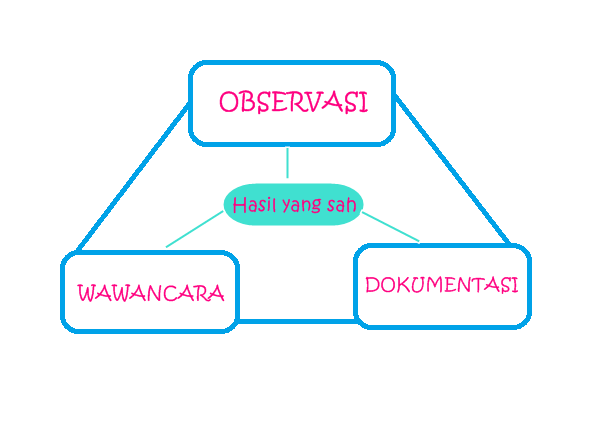 BAB-IV: HASIL PENELITIAN DAN PEMBAHASAN. Bagian ini menguraikan metode penelitian yang dipergunakan, menjelaskan mengapa metode tersebut dipergunakan, dan menguraikan beberapa hal seperti:4.1. Deskripsi Lokasi PenelitianMenjelaskan gambaran keadaan tempat penelitian secara detail yang dapat dilihat dari Company Profile. Selain itu dapat juga ditambahkan deskripsi kritis masyarakat atau karyawan perusahaan atau keadaan (social setting) dimana penelitian ini dilakukan.4.2. Analisa Data PenelitianAnalisa/sintesa terhadap data yang telah dikumpulkan oleh Peneliti data yang disajikan dengan menggunakan tabel distribusi frekuensi.4.3. PembahasanMelakukan pembahasan data penelitian menggunakan metode kualitatif dengan menyajikan terlebih dahulu hasil wawancara dari informan.BAB-V: KESIMPULAN DAN SARAN:BAB  ini  menyatakan  pemahaman  peneliti  tentang  masalah  yang diteliti berkaitan dengan SKRIPSI berupa simpulan dan saran.5.1. KesimpulanSub-bab ini menyatakan temuan-temuan penelitian berdasarkan hasil penelitian dan pembahasan.5.2. SaranSub-bab ini menyatakan saran teoretis tentang apa yang perlu diteliti lebih lanjut untuk pengembangan ilmu pengetahuan dari bidang ilmu yang dikaji, serta saran praktis yang terkait dengan penyataan penerapan ilmu pengetahuan terkait.DAFTAR PUSTAKADaftar dari seluruh kepustakaan yang digunakan/dirujuk dalam teks. Cara penulisan lihat Bab III tentang Teknik Penulisan Skripsi dalam buku pedoman ini.LAMPIRANBerisi lampiran data atau hal lainnya yang relevan dengan permasalahan penelitian, yang dianggap penting untuk disertakan, dimulai dengan DALIL dilanjutkan misalnya lampiran bukti otentik hasil wawancara yang lengkap, angket/kuesioner dan pedoman wawancara, foto, peta lokasi, riwayat hidup penulis dan persetujuan komisi etik bagi yang mensyaratkan.III. TEKNIK PENULISAN SKRIPSI1. TAJUK(1) Tiap tajuk diketik pada halaman baru dengan huruf kapital dan tebal (bold) serta ditempatkan di tengah.(2) Yang dimaksud tajuk, adalah:A. Penelitian Kuantitatif atau Nalar Deduktif-Hipotetikal:   PENGESAHANPERNYATAAN ABSTRACT ABSTRAKKATA PENGANTARDAFTAR ISI DAFTAR TABELDAFTAR GAMBAR (bila ada)DAFTAR LAMPIRAN BAB I PENDAHULUANBAB-II TINJAUAN PUSTAKABAB III METODOLOGI PENELITIANBAB IV HASIL PENELITIAN DAN PEMBAHASANBAB V KESIMPULAN DAN SARANDAFTAR PUSTAKA LAMPIRANB. Penelitian Kualititatif atau Nalar Induktif-Nonhipotetikal:   PENGESAHANPERNYATAAN ABSTRACT ABSTRAKKATA PENGANTARDAFTAR ISI DAFTAR TABELDAFTAR GAMBAR (bila ada)DAFTAR LAMPIRAN BAB I PENDAHULUANBAB II TINJAUAN PUSTAKABAB III METODOLOGI PENELITIANBAB IV HASIL PENELITIAN DAN PEMBAHASANBAB V KESIMPULAN DAN SARANDAFTAR PUSTAKALAMPIRAN2. BAHAN YANG DIGUNAKAN(1) Kertas yang digunakan untuk pengetikan adalah jenis HVS putih 80 gram ukuran A4 (21 x 29,7cm)(2) Sampul (kulit luar) berupa hard cover (dijilid lux) berwarna merah dengan tulisan dicetak timbul warna hitam (black).(3) Antara BAB yang satu dengan BAB lain diberi pembatas kertas doorslag warna merah muda (sama dengan warna cover).3. PENGETIKAN(1) Pengetikan naskah SKRIPSI dilakukan dengan komputer, pengaturan lay-out sebagai berikut:• Pias (margin) atas	: 4 cm dari tepi kertas• Pias (margin) kiri	: 4 cm dari tepi kertas• Pias (margin) bawah	: 3 cm dari tepi kertas• Pias (margin) kanan	: 3 cm dari tepi kertas(2) Pengetikan  hanya  dilakukan  pada  satu  muka  kertas,  tidak diketik bolak-balik(3) Jenis  huruf  yang  digunakan  adalah  Roman  atau  huruf  yang setara dengan ukuran sebagai berikut :• ukuran font 12 point untuk isi naskah.• ukuran font 14 point dan tebal untuk judul skripsi.• ukuran font 12 point dan tebal untuk nama penulis dan NIM.• ukuran font 14 point dan tebal untuk nama Prodi, Fakultas, Institusi dan tahun.• ukuran font 10 point dan tebal untuk tulisan lain pada judul.4. SPASI (JARAK ANTAR BARIS)(1) Jarak antar baris adalah dua spasi(2) Jarak antara penunjuk bab (misalnya BAB I) dengan tajuk bab (misalnya PENDAHULUAN) adalah dua spasi(3) Jarak antara tajuk bab (Judul bab) dengan teks pertama isi naskah atau antara tajuk bab dengan tajuk sub bab adalah empat spasi(4) Jarak antara tajuk sub bab (Judul bab) dengan baris pertama teks isi naskah 2 spasi. (5) Tiap alinea teks isi naskah diketik menjorok ke dalam (ke kanan) sejauh 5 ketukan.(6) Jarak antara baris akhir teks ini dengan tajuk sub berikutnya adalah 4 spasi(7) Jarak antara teks dengan tabel, gambar, grafik, atau diagram adalah 3 spasi(8) Alinea baru diketik menjorok ke dalam (ke kanan) sejauh lima ketukan dari pias (marjin) kiri teks isi naskah; jarak antara alinea adalah dua spasi(9) Petunjuk bab dan tajuk bab selalu diketik pada halaman baru.5. ABSTRACT dan ABSTRAK(1) Pengetikan Abstract•	Jarak pengetikan abstract adalah satu spasi•	Jarak antara judul abstract dengan teks pertama abstract adalah empat spasi•	Jarak  antara  alinea  yang  satu  dengan  alinea  yang  lain adalah satu spasi•	Judul abstract dan seluruh teks abstract diketik dalam Bahasa Inggris dengan huruf miring.•	Nama lokasi (desa/kelurahan, kecamatan, kabupaten/kota, puskesmas) tetap dalam Bahasa Indonesia. (2) Pengetikan Abstrak•	Pada  dasarnya  sama  seperti  pada  Butir  1  di  atas,  akan tetapi judul abstrak dan seluruh isi teks abstrak diketik dengan huruf normal.•	Jarak antara judul abstrak dengan teks pertama abstrak adalah empat spasi(3) Isi Abstrak•	Abstract/abstrak maksimal 250 kata.•	Abstract/abstrak terdiri atas 4 (empat) Paragraph, yaitu: latar belakang, tujuan dan metode penelitian, hasil penelitian dan kesimpulan, saran. 6. PENOMORAN BAB, SUB BAB, DAN PARAGRAF(1) Penomoran bab menggunakan angka Romawi kapital di tengah halaman (misalnya BAB I)(2) Penomoran sub bab menggunakan angka Arab diketik pada pinggir sebelah kiri (misalnya 2.1, 2.2 dst)(3)  Penomoran anak sub bab disesuaikan dengan nomor bab (misalnya 2.1.1. , 2.1.2. dst).(4) Untuk anak sub bab adalah (1)., (2). dst. Penomoran bukan sub bab dilakukan dengan angka Arab dan tanda kurung, misalnya 1), 2) dst. Contoh penomoran Subbab:1.1.1.1.1.1.a.b.c.	1)	2)	3)(1)(2)(3)7. PENOMORAN HALAMAN(1) Halaman Bagian Awal•	Penomoran pada bagian awal skripsi, mulai dari halaman Judul dalam (halaman sesudah sampul luar) sampai dengan halaman daftar lampiran, menggunakan angka Romawi kecil (misalnya i, ii, dst)•	Halaman Judul dan halaman persetujuan pembimbing/penguji tidak diberi nomor urut halaman, tetapi diperhitungkan sebagai halaman i dan halaman ii (nomor halaman ini tidak diketik)•	Halaman   abstract / abstrak   sampai   dengan   halaman lampiran diberi nomor urut halaman dengan angka Romawi kecil yang merupakan kelanjutan dari halaman judul dan halaman persetujuan pembimbing/penguji (halaman iii, iv, dst.)•	Nomor halaman diketik pada margin atas sebelah kanan dengan jarak tiga spasi dari margin atas (baris pertama  teks  pada  halaman itu),  dan angka terakhir nomor halaman lurus dengan marjin kanan teks. (2) Halaman Bagian Inti• Penomoran  mulai  dari  BAB  I  (PENDAHULUAN)  sampai dengan  BAB  V  (Kesimpulan  dan  Saran)  menggunakan angka arab (1,2 dst.), diletakkan pada pias (margin) kanan dengan jarak tiga spasi dari pias (margin)  atas (baris pertama  teks  pada  halaman  itu)  serta  angka  terakhir nomor halaman lurus dengan pias (margin) kanan teks.• Pada tiap halaman yang bertajuk, nomor halaman mulai dari BAB I (PENDAHULUAN) sampai dengan BAB V (KESIMPULAN DAN SARAN) diketik pada pias (margin) bawah persis di tengah-tengah dengan jarak tiga spasi dari pias (margin) bawah teks.• Penomoran bukan bab dan bukan sub bab menggunakan angka Arab dengan tanda kurung, misalnya 1), 2) dst. Dan (1), (2) dst.(3) Halaman Bagian Akhir• Penomoran  pada  bagian  akhir  skripsi,  mulai dari halaman daftar pustaka sampai dengan riwayat hidup, menggunakan angka Arab yang diketik pada pias (margin) pada halaman itu) lurus dengan pias (margin)) kanan teks.•	Penomoran pada tiap halaman yang bertajuk, mulai dari halaman   daftar   pustaka   sampai   dengan   riwayat hidup, diketik pada pias (margin) bawah persis di tengah- tengah dengan jarak tiga  spasi  dari pias (margin) bawah teks.• Nomor  halaman  bagian  akhir  ini  merupakan  kelanjutan nomor halaman bagian inti skripsi.8. PENULISAN KUTIPAN dan DAFTAR PUSTAKA8.1. Penulisan Kutipan (Citation/ Sitasi)Penulisan kutipan “citation/ sitasi” dan daftar pustaka menggunakan gaya Vancouver (Vancouver Style/ Numeric Style). Pada Vancouver Style penulisan kutipan menggunakan “angka/numerik” Superscript. Sedangkan untuk penulisan daftar pustaka diurutkan berdasarkan referensi yang dikutip pertama sekali dan seterusnya.Menurut Mitra1 “Organisasi bergantung dengan sistem informasi untuk dapat sukses” atau dapat ditulis diakhir kalimat sebagai berikut:Organisasi bergantung dengan sistem informasi untuk dapat sukses.1Dalam Daftar Pustaka, ditulis sebagai berikut:1. Mitra G.. Decision  Modeling and Information System. New York: Spinger Science; 2003.Contoh lainnya.(1) Pengarang tunggal :Goldschmidt, W. The Human Career The Self in SymbolicWorld. Cambridge: Black Well; 1992 
(2) Pengarang bersama :Corcoran, K. & Fischer,J. Measures for Clinical Practice :a Source Book. New York: The Free Press; 1987 
(3) Redaksi atau Suntingan :Koentjaraningrat (red).   1983. Metode-metode Penelitian Masyarakat. Jakarta: Penerbit PT Gramedia; 1983(4) Terjemahan :Scott, J.C. Senjatanya Orang-orang Yang Kalah. Terjemahan A. Rahman Zainuddin, Sayogyo dan Mien Joehaar. Jakarta: Yayasan Obor Indonesia; 2000.(5) Bab dalam buku :Fleishman, I.A. Twenty Years of Consideration and Structure. Dalam Fleishman, I.A. & Hunt,J.G. (penyunting). Current Development in the Study of Leadership Selected Reading, hal. 1-37. Carbondale: Southern Illinois University Press; 1973. (6) Jurnal :Hasibuan AL. Sumber Daya Manusia Dalam Visi Global. Jurnal Akademia. 2005 Juli 7; IX(7): hal. 51. (7) Rujukan Elektronik (Website) :Boon, J. Anthropology of Religion [Internet];  May 1988. [Diakses oleh: Andi Susandi, tanggal: 10 Mei 2011]. Tersedia di http://www.indiana.edu/~wanthro/religion.htmLampiran 1LAMPIRAN - LAMPIRANCONTOH LAY-OUT HALAMAN NASKAH SKRIPSIBahan: kertas HVS putih ukuran A4 (21 x 29,7 cm)tepi kertas atas 4 cm	4 cm3 cmtepi kertas bawah3 cmLampiran 2 (Contoh SAMPUL LUAR/KULIT LUAR SKRIPSI)JUDUL SKRIPSI(Huruf Times New Roman, bold/tebal, font. 14)SKRIPSI(Huruf Times New Roman, bold/tebal,font .12)Oleh:RATIH DWI1515192348(Huruf Times New Roman, bold/tebal, font .12)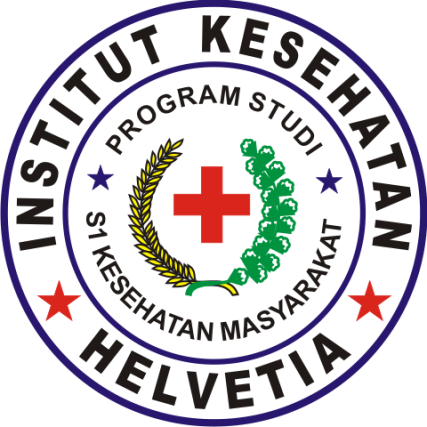 PROGRAM STUDI S1 KESEHATAN MASYARAKATFAKULTAS KESEHATAN MASYARAKATINSTITUT KESEHATAN HELVETIAMEDAN2017(Huruf Times New Roman, bold/tebal,font.14)Bahan: kertas karton Buffalo atau Linen Holland, warna merah dengan ukuran A4 (21 x 29,7 cm)Lampiran 3 (Contoh HALAMAN JUDUL BAGIAN DALAM SKRIPSI)JUDUL SKRIPSI(Huruf Times New Roman, bold/tebal, font. 14)SKRIPSI(Huruf Times New Roman, bold/tebal,font .12) Diajukan sebagai Salah Satu Syaratuntuk Memeroleh Gelar Sarjana Kesehatan Masyarakat (S.K.M.) pada Program Studi S1 Kesehatan Masyarakat Minat Studi Administrasi dan Kebijakan Kesehatan Fakultas Kesehatan Masyarakat Institut Kesehatan HelvetiaOleh:RATIH DWI1515192348 (Huruf Times New Roman, bold/tebal, font .12)PROGRAM STUDI S1 KESEHATAN MASYARAKATFAKULTAS KESEHATAN MASYARAKATINSTITUT KESEHATAN HELVETIAMEDAN2017(Huruf Times New Roman, bold/tebal,font.14)Bahan: kertas HVS warna putih 80 gram dengan ukuran A4 (21 x 29,7 cm)Lampiran 4 (Contoh Lembar Pernyataan)LEMBAR PERNYATAANDengan ini saya menyatakan bahwa :Skripsi ini adalah asli dan belum pernah diajukan untuk mendapatkan gelar akademik Sarjana Kesehatan Masyarakat (S.K.M.), di Fakultas Kesehatan Masyarakat Institut Kesehatan Helvetia.Skripsi ini adalah murni gagasan, rumusan, dan penelitian saya sendiri,  tanpa  bantuan  pihak  lain,  kecuali  arahan  tim pembimbing dan masukkan tim penelaah/tim penguji.Isi Skripsi ini tidak terdapat karya atau pendapat yang telah ditulis atau dipublikasikan orang lain, kecuali secara tertulis dengan jelas dicantumkan sebagai acuan dalam naskah dengan disebutkan nama pengarang dan dicantumkan dalam daftar pustaka.Pernyataan  ini  saya  buat  dengan  sesungguhnya  dan  apabila  di kemudian hari terdapat penyimpangan dan ketidakbenaran dalam pernyataan  ini,  maka  saya  bersedia  menerima  sanksi  akademik berupa pencabutan gelar yang telah diperoleh karena karya ini, serta sanksi lainnya sesuai dengan norma yang berlaku di perguruan tinggi ini.Medan,……...Yang membuat pernyataan,	(………………..) NIM ... ...............Lampiran 5 (Contoh HALAMAN PENGESAHAN SKRIPSI)Judul Skripsi	: ...............................................................Nama Mahasiswa	: ............................................................... Nomor Induk Mahasiswa	: ...............................................................Minat Studi	: ............................................................... (Huruf Times New Roman, bold/tebal, font. 12)MenyetujuiKomisi Pembimbing:(Huruf Times New Roman, bold/tebal,font .12) Medan, Tanggal Bulan Tahun Lulus(Huruf Times New Roman, bold/tebal, font. 12)Pembimbing-I	 Pembimbing-II.......................................	     	...................................	(Huruf Times New Roman, bold/tebal, font. 12)Fakultas Kesehatan MasyarakatInstitut Kesehatan HelvetiaDekan,(Dr. Ayi Darmana, M.Si.)(Huruf Times New Roman, bold/tebal, font. 12)Bahan: kertas HVS warna putih 80 gram, dengan ukuran A4 (21x29,7 cm)Lampiran 6Contoh Judul pada Punggung untuk SKRIPSIHuruf Times New Roman, bold/ tebal, font 10Huruf Times New Roman, bold/ tebal, font. 12Huruf Times New Roman, bold/ tebal, font. 10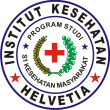 tahunLampiran 7. Contoh AbstractABSTRACTRELATIONSHIP BETWEEN CHARACTERISTICS MOTHER AND UTILIZATION OF LENGKONG’S DRINKING WATER AS THE OCCURRENCE OF DIARRHEA IN CHILDREN AT LAMA DISTRIC LANGSA CITY YEAR 2013NOVA HASBANI PRIMA DEWI1101195052The diarrhea disease is yet a dominant public health problem in Indonesia including on Langsa City of Aceh Province. For 2012, diarrhea case has been noted a death cause in the 3rd level following Malaria and Dengue Fever. Accordingly, it was found 61% (402 patients) in kids with diarrhea. It is presumed the uses of water drink “lengkong” on this region has been related with diarrhea incidence highly.This study aims to analyze the relationship of mother characteristics and water utilization "lengkong" as drinking water with the incidence of diarrhea in children under five in Langsa Lama District Langsa Province of Aceh in 2013. Type of research is case control. The sample of this research is 30 mothers who have children under five had diarrhea (case) and 30 mothers who have children not affected by diarrhea (control) in Seulalah Village distric of Langsa Lama at Langsa City of Aceh Province. Data were analyzed by Chi-Square test.The result showed that mother characteristic variable had significant correlation with variable of diarrhea occurrence in children under five at significant level 0,01; Likewise variable use of water "lengkong" as drinking water have a significant relationship with the incidence of diarrhea in children under five at significant level 0,00. This result concludes that there is relation of mother characteristic and utilization of water "lengkong" as drinking water with diarrhea occurrence in children under five in Seulalah Village distric of Langsa Lama at Langsa City of Aceh Province..It is suggestible to the authority on local administration of Kota Langsa should be kindly intensively make open counseling to the public specifically the maternal encourage them to know the existence of uses drinking water “lengkong” product in daily consumption; make a regularly examination officially check at least 6 monthly to drinking water depots in supplying the product to public.Keywords	: Characteristics Mother, Water, DiarrheaBibliography	: 16 Books and 17 Internet (2007 – 2011)Lampiran 8. Contoh AbstrakABSTRAKHUBUNGAN KARAKTERISTIK IBU DAN PEMAN-FAATAN AIR “LENGKONG” SEBAGAI AIR MINUM DENGAN KEJADIAN DIARE PADA ANAK BALITA DI KECAMATAN LANGSA LAMA KOTA LANGSA PROVINSI ACEHTAHUN 2013NOVA HASBANI PRIMA DEWI1101195052Penyakit diare masih merupakan masalah kesehatan masyarakat di Indonesia, termasuk di Kota Langsa Propinsi Aceh. Tahun 2012, diare merupakan penyebab kematian peringkat ke-3 setelah malaria dan Demam Berdarah Dengue (DBD) di Langsa. Sebanyak 61% (402 orang) anak balita tercatat mengalami diare. Pemanfaatan air minum “lengkong” di  wilayah ini diduga terkait dengan tingginya kejadian diare.Penelitian ini bertujuan untuk menganalisis hubungan karakteristik ibu dan pemanfaatan air “lengkong” sebagai air minum dengan kejadian diare pada anak balita di Kecamatan Langsa Lama Kota Langsa Propinsi Aceh tahun 2013. Jenis penelitian adalah case control. Sampel penelitian adalah 30 ibu yang memiliki anak balita terkena diare (case) dan 30 ibu yang memiliki anak tidak terkena diare (control) di Desa Seulalah Kecamatan Langsa Lama Kota Langsa Propinsi Aceh. Data dianalisis dengan melakukan uji analisis Chi-square.Hasil penelitian menunjukkan variabel karakteristik Ibu memiliki hubungan yang signifikan dengan variable kejadian diare pada anak balita pada taraf signifikan 0,01; demikian juga variabel pemanfaatan air “lengkong” sebagai air minum memiliki hubungan yang signifikan dengan kejadian diare pada anak balita pada taraf signifikan 0,00. Hasil ini menyimpulkan bahwa ada hubungan karakteristik ibu dan pemanfaatan air “lengkong” sebagai air minum dengan kejadian diare pada anak balita di Kecamatan Langsa Lama Kota Langsa Propinsi Aceh. Disarankan kepada instansi pemerintah terkait di Kota Langsa untuk secara intens melakukan penyuluhan kepada masyarakat khususnya tentang pemanfaatan air “lengkong” menjadi sumber air minum; melakukan pemeriksaan berkala 6 bulan sekali pada depot-depot air yang menyimpan air “lengkong” sebagai air minum.Kata Kunci		: Karakteristik Ibu, Air Minum, Kejadian DiareDaftar Pustaka	: 16 buku dan 17 Internet (2007 - 2013)Lampiran 9. Contoh Kata PengantarKATA PENGANTARPuji dan syukur kehadirat Tuhan Yang Maha Esa atas segala berkat dan anugerah-Nya yang berlimpah  sehingga penulis dapat menyelesaikan Skripsi yang berjudul “HUBUNGAN PERSEPSI PASIEN BPJS TENTANG KEMAMPUAN MANAGERIAL DENGAN MUTU PELAYANAN KESEHATAN DIPUSKEAMAS LANGSA BAROE”.Skripsi ini disusun dalam rangka memenuhi salah satu syarat untuk mendapatkan gelar Sarjana Kesehatan Masyarakat (S.K.M.) pada Program Studi S1 Kesehatan Masyarakat Institut Kesehatan Helvetia. Penulis menyadari sepenuhnya bahwa skripsi ini tidak dapat diselesaikan  tanpa bantuan berbagai pihak, baik dukungan moril, materil dan sumbangan pemikiran. Untuk itu, penulis mengucapkan terima kasih yang sebesar-besarnya kepada :Dr. dr. Hj. Razia Begum Suroyo, M.Sc., M.Kes., selaku Pembina Yayasan Helvetia Medan.Dr. dr. Arifah Devi Fitriani, M.Kes., selaku Ketua Yayasan Helvetia Medan.Dr. H. Ismail Effendy, M.Si., selaku Rektor Institut Kesehatan Helvetia.Dr. Ayi Darmana, M.Si., selaku Dekan Fakultas Kesehatan Masyarakat Institut Kesehatan Helvetia.Dian Maya Sari Siregar, S.K.M., M.Kes., selaku Ketua Program Studi S1 Kesehatan Masyarakat Institut Kesehatan Helvetia.Prof. Dr. Muhammad Badiran, M.Pd., selaku Pembimbing I yang telah memberikan bimbingan dan mencurahkan waktu, perhatian, ide dan motivasi selama penyusunan skripsi ini. Endang Maryanti, S.K.M., M.Si., selaku Dosen Pembimbing II yang telah meluangkan waktu dan memberikan pemikiran dalam membimbing penulis selama penyusunan Skripsi ini. Prof. Dr. dr. Thomson P. Nadapdap, M.Kes. Epid., selaku Penguji yang telah meluangkan waktunya untuk memberikan kritik dan saran yang membangun dalam penyempurnaan skripsi ini.Seluruh Dosen Program Studi S1 Kesehatan Masyarakat yang telah mendidik dan mengajarkan berbagai ilmu yang bermanfaat bagi penulis.Burhanuddin Harahap, S.K.M., M.Kes., selaku Kepala Dinas Kesehatan Kabupaten Labuhanbatu Utara. Teristimewa kepada Ayahanda Rizardi Karnas dan Ibunda Ainul Mardiah yang selalu memberikan pandangan, mendukung baik moril maupun materil, mendoakan dan selalu memotivasi penulis dalam penyelesaian skripsi ini.	Penulis menyadari bahwa skripsi ini masih memiliki banyak kekurangan. Oleh karena itu, penulis menerima kritik dan saran demi kesempurnaan skripsi ini. Semoga Allah SWT selalu memberikan rahmat dan hidayah-Nya atas segala kebaikan yang telah diberikan.                       		                                              	  	Medan,   Juni 2017   							Penulis,		                                                                                    	Ratih DwiPROGRAM SARJANA S1 KESEHATAN MASYARAKATFAKULTAS KESEHATAN MASYARAKAT-INSTITUT KESEHATAN HELVETIADAFTAR KEGIATAN BIMBINGAN SKRIPSI PEMBIMBING-I (Download dari Portal)PROGRAM SARJANA S1 KESEHATAN MASYARAKATFAKULTAS KESEHATAN MASYARAKAT-INSTITUT KESEHATAN HELVETIADAFTAR KEGIATAN BIMBINGAN SKRIPSI PEMBIMBING-II (Download dari Portal)PROGRAM SARJANA S1 KESEHATAN MASYARAKATFAKULTAS KESEHATAN MASYARAKAT-INSTITUT KESEHATAN HELVETIADAFTAR KEHADIRAN SEBAGAI PESERTA KEGIATAN  SEMINAR PROPOSALCatatan TambahanNoNama VariabelJumlah PernyataanCara dan alat ukurSkalaPengukuranValueJenis Skala UkurJenis Skala Ukur1.2.3.Variabel XMotivasi Kerja IntrinsikMotivasi kerja EkstrinsikVariabel YKualitas Pelayanan Keperawatan 151515Menghitung skor  motivasi intrinsik (skor max = 45)Menghitung skor motivasi ekstrinsik   (skor max = 45)Menghitung skor kualitas pelayanan  (skor max =  45)Skor > 34 Skor 19 - 34Skor < 19Skor > 34 Skor 19 - 34Skor < 19Skor > 34 Skor 19 - 34Skor < 19Tinggi (3)Sedang (2)Rendah (1)Tinggi (3)Sedang (2)Rendah (1)Tinggi (3)Sedang (2) Rendah (1)           OrdinalOrdinal OrdinalNoPernyataanJawabanJawabanJawabanJawabanNoPernyataanYaYaTidakTidakNoPernyataanf%f%1.Perempuan ketika sudah haid dapat dinikahkan.483685642.Pernikahan dini untuk mencegah zina.5541,37858,73.Pernikahan dini agar cepat memeroleh keturunan.4634,68765,4NoSikapFrekuensi (f)%1Positif4735,32Negatif 8664,7TotalTotal133100,0SikapTindakanTindakanTindakanTindakanJumlahJumlahp (Sig)SikapBaikBaikKurang BaikKurang BaikJumlahJumlahp (Sig)Sikapf%f%f%p (Sig)Positif129,13526,34735,40,000Negatif3324,85339,88664,60,000Total4533,98866,1133100NoTanggalTopikBimbinganUraian BimbinganParaf PembimbingNoTanggalTopikBimbinganUraian BimbinganParaf PembimbingNoTanggalNama PenyajiNamaPenyajiJudulParaf Ketua Pembimbing/Penguji